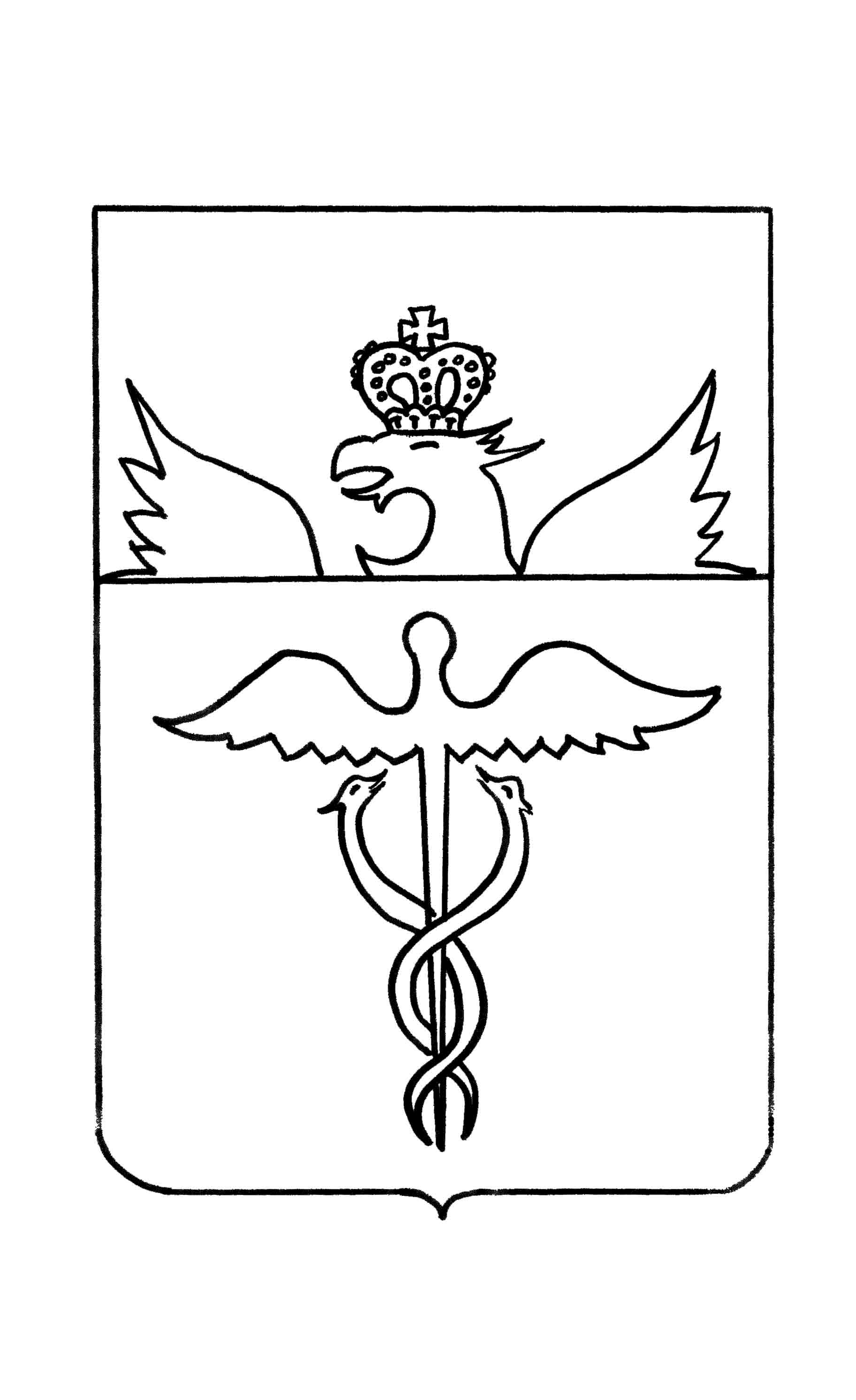 Администрация Гвазденского сельского поселения Бутурлиновского муниципального районаВоронежской областиПОСТАНОВЛЕНИЕот           №    с. Гвазда      В соответствии с Федеральным законом от 06.10.2003 г. № 131-ФЗ «Об общих принципах организации местного самоуправления в Российской Федерации», Уставом Гвазденского сельского поселения, постановлением администрации Гвазденского сельского поселения  от 11.10.2013 г. №  93 «Об утверждении порядка разработки, реализации   и оценки эффективности  муниципальных программ Гвазденского сельского поселения Бутурлиновского муниципального района Воронежской области», статьей 179 Бюджетного Кодекса Российской Федерации, администрация Гвазденского сельского поселенияПОСТАНОВЛЯЕТ:      1. Внести в постановление администрации Гвазденского сельского поселения  Бутурлиновского муниципального района Воронежской области от 16.08.2018г. № 39 «Об  утверждении муниципальной  программы   Гвазденского сельского поселения  Бутурлиновского муниципального района Воронежской области «Развитие в сфере культуры в Гвазденском сельском поселении» изменения, изложив утвержденную муниципальную программу в новой редакции согласно приложению к настоящему постановлению.        2. Опубликовать  настоящее постановление  в   официальном периодическом печатном издании «Вестник муниципальных нормативно-правовых актов Гвазденского сельского поселения Бутурлиновского муниципального района  Воронежской области и иной официальной информации»               3. Настоящее постановление вступает в силу с момента опубликования.             4. Контроль за выполнением настоящего постановления оставляю за собой.Глава Гвазденского сельского поселения                         Л.М. БогдановаУтверждена  постановлением администрации Гвазденского сельского поселения Бутурлиновского муниципального районаВоронежской области                                                           от _________ №___ МУНИЦИПАЛЬНАЯ  ПРОГРАММАГвазденского сельского поселения Бутурлиновского муниципального района Воронежской области «Развитие в сфере культуры в Гвазденском сельском поселении»_ПАСПОРТ Муниципальной программы Гвазденского сельского поселения Бутурлиновского муниципального района Воронежской области  «Развитие в сфере  культуры в Гвазденском сельском поселении»ОБЩАЯ ХАРАКТЕРИСТИКА СФЕРЫ РЕАЛИЗАЦИИ МУНИЦИПАЛЬНОЙ ПРОГРАММЫ.Статья 44 Конституции Российской Федерации определила, что каждый человек, находящийся на территории России, имеет право на участие в культурной жизни и пользование учреждениями культуры, а также на доступ к культурным ценностям. Право граждан на качественное удовлетворение культурно-информационных потребностей должно подкрепляться соответствующим финансовым обеспечением, поэтому разработка и реализация государственной политики финансирования культуры имеет большое значение, как на федеральном уровне, так и в муниципальных образованиях.Деятельность культурно - досуговых учреждений является одной из важнейших составляющих современной культурной жизни не только в городе, но и на селе. Муниципальное казенное учреждение культуры «Социально-культурный центр «Импульс» выполняет образовательные, воспитательные, информационные, досуговые функции,  способствуют формированию нравственно-эстетических основ, духовных потребностей и ценностных ориентаций населения.Из-за отсутствия материальных и моральных стимулов меценатство культуры развивается крайне медленно и не оказывает влияния на ее состояние. В то же время возможность увеличения собственных доходов учреждением культуры ограничена их социальными целями, недостаточным уровнем благосостояния населения.Программа содержит комплекс мероприятий, направленных на организацию досуга населения Гвазденского сельского поселения, повышение качества проводимых мероприятий, обеспечение условий для творчества и инновационной деятельности; мероприятий, направленных на сохранение и популяризацию историко-культурного наследия; мероприятий, направленных на укрепление социального статуса культработника, повышение уровня профессионального мастерства.Реализация программных мероприятий позволит сохранить творческий потенциал трудового коллектива МКУК «Импульс». За счет средств программы может быть организовано участие коллективов художественной самодеятельности и солистов в конкурсах, фестивалях районного и областного уровней, приобретены костюмы для коллектива.Материально-техническая база учреждения культуры села отстает от требований современности и нуждается в укреплении и совершенствовании.Накопившиеся за время экономического спада проблемы в сфере культуры значительно превышают возможности сельского поселения по их решению. Отрасль, традиционно ориентированная на финансовую поддержку, оказалась наименее подготовленной к рыночным отношениям.Тесная взаимосвязь процессов, происходящих в сфере культуры с процессами, происходящими в обществе, делает необходимым условием дальнейшее развитие отрасли с использованием программно-целевого метода.Приоритеты государственной политики в сфере реализации муниципальной программы, цели, задачи и показатели (индикаторы) достижения целей и решения задач, описание основных ожидаемых конечных результатов муниципальной программы, сроков и этапов реализации муниципальной программы.В период социально-экономических преобразований основной целью государственной политики в сфере культуры является сохранение богатейшего культурного потенциала. Положительным результатом данной политики является то, что в целом удалось сохранить накопленный ранее культурный потенциал, но необходимо и дальше развивать культуру в Гвазденском сельском поселении.Главной целью настоящей муниципальной программы является достижение качественно нового состояния культуры в Гвазденском сельском поселении, обеспечивающее реальные возможности для духовного развития населения, развития приоритетов культурной преемственности, сохранения и развития культуры и искусства во всех направлениях. Достижение главной цели будет определено решением следующих задач муниципальной программы:- улучшение условий для формирования и удовлетворения культурных запросов и духовных потребностей населения;- улучшение условий для сохранения и развития культурно - досуговой деятельности как фактора социально-экономического развития Гвазденского сельского поселения, а также средства эстетического, нравственного, патриотического воспитания широких слоев населения;- повышение уровня организации досуга жителей поселения;	- повышение социального статуса МКУК «Импульс»;- поддержка молодых дарований в сфере культуры и искусства; - внедрение новых передовых методов работы в различных направлениях культуры и искусства;- повышение образовательного и профессионального уровня и создание благоприятных условий труда для работников учреждений культуры и искусства;- развитие материальной базы учреждений культуры и дополнительного образования, техническое переоснащение отрасли.- повышение качества мероприятий, направленных на сохранение, популяризацию и эффективное использование культурного наследия, народной традиционной культуры:- увеличение числа культурно-досуговых мероприятий;- поддержка коллективов художественной самодеятельности;- комплектование и информатизация библиотек.Реализация мероприятий, предусмотренных  муниципальной программой, предполагает достичь: - активного участия населения  Гвазденского сельского поселения в культурной жизни  поселения, повышение интеллектуального и культурного уровня населения  села Гвазды;- повышения материально-технической оснащенности учреждения.- увеличение количества пользователей библиотеки Гвазденского сельского поселения;- расширение возможностей для приобщения граждан к культурным ценностям и культурным благам;- оптимизация расходования бюджетных средств, сосредоточение ресурсов на решении приоритетных задач в области культуры, модернизация ее материальной базы;- обеспечение доступности всех социальных слоев населения поселения к ценностям отечественной и мировой культуры, а также информации в сфере культуры;- расширение спектра и улучшение качества предоставляемых услуг в сфере культуры.Система программных мероприятий.Система программных мероприятий включает в себя 2 основных направления:Культурно-досуговая деятельность и развитие народного творчества;Развитие библиотечного дела.Финансовое обеспечение реализации муниципальной программы.Финансовые ресурсы, необходимые для реализации программы в 2018-2024 годах, соответствуют объемам бюджетных ассигнований, предусмотренным бюджетом Гвазденского сельского поселения Бутурлиновского муниципального района Воронежской области на соответствующий период.Основным источником финансирования являются средства местного бюджета.Объемы расходов на выполнение мероприятий Программы ежегодно уточняются в процессе исполнения местного бюджета и при формировании бюджета на очередной финансовый год.Организация управления муниципальной программой.Управление реализацией  муниципальной  программы «Сохранение и развитие культуры Гвазденского сельского поселения» осуществляет МКУК «СКЦ Импульс», который является  субъектом бюджетного планирования и главным распорядителем бюджетных средств, выделяемых на реализацию программы.Руководителем программы является руководитель МКУК «СКЦ Импульс».Руководитель программы несет персональную ответственность за ход ее реализации, конечные результаты, целевое и эффективное использование выделенных на реализацию муниципальной программы финансовых средств.Администрация Гвазденского сельского поселения совместно с МКУК «СКЦ «Импульс» ежегодно уточняют целевые показатели и затраты по программным мероприятиям, ежеквартально составляют отчет о ходе реализации Программы, а также представляют по запросу-статистическую, справочную и аналитическую информацию о подготовке реализации Программы, необходимую для выполнения возложенных на него функций, а также об эффективности использования финансовых средств.Финансирование расходов на реализацию муниципальной программы осуществляется в порядке, установленном для исполнения бюджета Гвазденского сельского поселения.Оценка эффективности реализации муниципальной программы.При выполнении всех программных мероприятий Гвазденского сельского поселения будут улучшены условия исполнения конституционных прав граждан, сохранен и приумножен творческий потенциал поселения, позволят укрепить имидж поселения как поселение высокой  культуры. Сформируют у молодежи понятие о востребованности ее интеллектуальной и творческой деятельности в поселении, и будут способствовать  привлечению талантливых специалистов для работы в учреждениях культуры и образования.	  В ходе реализации программы планируется:-  расширение возможностей граждан в получении культурно-досуговых услуг:-  проведение содержательного досуга и общения граждан, постоянного развития и совершенствования в основных направлениях культурно-досуговой деятельности в соответствии с потребностями  населения;- осуществление прав граждан на приобщение к ценностям  национальной и мировой  культуры;- организация и проведение общественно - политических, социально-экономических и культурно-досуговых мероприятий;- создание и организация работы самодеятельных творческих коллективов на базе  СДК для обеспечения концертной и иной деятельности по обслуживанию мероприятий и населения  поселения в целом;- проведение массовых театрализованных праздников и представлений, народных  гуляний, обрядов и ритуалов в соответствии с региональными и местными обычаями и  традициями;- организация выставок из собраний частных лиц, организаций и учреждений;-  демонстрация кино- и видеопрограмм;-  организация досуга различных групп населения: вечеров отдыха и танцев, дискотек и молодежных балов, карнавалов, детских утренников, игровых и познавательных программ, корпоративных праздников.Оценка эффективности реализации Программы производится ежегодно на основе использования системы целевых индикаторов, которая обеспечит мониторинг динамики результатов реализации Программы за оцениваемый период с целью уточнения степени решения задач и выполнения мероприятий Программы.Оценка эффективности реализации Программы производится путем сравнения фактически достигнутых показателей за соответствующий год с утвержденными на год значениями целевых индикаторов.Бюджетная эффективность Программы определяется как соотношение фактического использования средств, запланированных на реализацию Программы, к утвержденному плану. Администрация Гвазденского сельского поселения в установленные сроки, направляет в отдел экономики и финансов администрации  Бутурлиновского муниципального района  в составе ежегодного отчета о ходе работ по Программе, информацию об оценке эффективности реализации Программы, а также пояснительную записку, содержащую основные сведения о результатах реализации Программы, выполнении целевых показателей, об объеме, затраченных  средств на реализацию Программы,  финансовых ресурсов.         Глава Гвазденского сельского поселения                        Л.М. БогдановаО внесении изменений в постановление администрации Гвазденского сельского поселения Бутурлиновского муниципального района Воронежской области от 16.08.2018 г. № 39 «Об утверждении  муниципальной программы Гвазденского сельского поселения Бутурлиновского района Воронежской области «Развитие в сфере культуры в Гвазденском сельском поселении». Ответственный  исполнитель муниципальной программыАдминистрация Гвазденского сельского поселения Бутурлиновского муниципального района Воронежской областиИсполнители муниципальной программыМуниципальное казенное учреждение культуры «Социально-культурный центр «Импульс»Основные разработчики муниципальной программы Муниципальное казенное учреждение культуры «Социально-культурный центр «Импульс»Основные мероприятия, входящие в состав муниципальной программы1. Финансовое обеспечение деятельности МКУК «Гвазденский социально-культурный центр «Импульс».2. Организация и проведение мероприятий, направленных на организацию досуга населения Гвазденского сельского поселения, повышение качества проводимых мероприятий, обеспечение условий для творчества и инновационной деятельности.Цель муниципальной программыОбеспечение устойчивого функционирования и развития культурно-досуговой деятельностиОбеспечение широкого доступа к ценностям культуры всех слоев населения, в особенности подрастающего поколенияЗадачи муниципальной программы1. Улучшение условий для формирования и удовлетворения культурных запросов и духовных потребностей населения.2. Улучшение условий для сохранения и развития культурно-досуговой деятельности как фактора социально-экономического развития Гвазденского сельского поселения, а также средства эстетического, нравственного, патриотического воспитания широких слоев населения.3. Повышение уровня организации досуга жителей села.4. Поддержка коллективов народного творчества и молодых дарований5. Укрепление материально-технической базы.6. Сохранение и развитие кадрового потенциала села.Целевые индикаторы и показатели муниципальной программы1.Количество проведенных культурно-досуговых мероприятий;2.Количество посещающих культурно-досуговые мероприятия;3.Количество культурно- досуговых формирований;4.Количество участников в культурно-досуговых формированияхЭтапы и сроки реализации муниципальнойпрограммыНа постоянной основе 01.01.2018 — 31.12.2024 года Объемы и источники финансирования  муниципальной программыОжидаемые конечные  результаты реализации  муниципальной программы Создание благоприятных условий для творческой деятельности культуры Гвазденского сельского поселения, освоение новых форм и направлений культурного обмена;Сохранение и эффективное использование культурного наследия Гвазденского сельского поселения;Увеличение предложений населению культурных благ, расширение доступа граждан к культурным ценностям;Решение организации досуга молодежи, формирование правильной ценностной ориентации подрастающего поколения;Активизация экономических процессов развития культуры, увеличение негосударственных ресурсов, привлекаемых в отрасль.Реализация программных мероприятий позволит:-повысить уровень материально-технической обеспеченности учреждения культуры Гвазденского сельского поселения.- повысить активное участие населения Гвазденского сельского поселения в культурной жизни села, что способствует повышению интеллектуального и культурного уровня населения села Гвазда;- увеличить количество пользователей библиотеки Гвазденского сельского поселения.